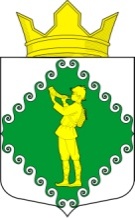 Республика КарелияОлонецкий национальный муниципальный районАдминистрация Туксинского сельского поселенияПОСТАНОВЛЕНИЕот  18  июня  2019 года                                       №  33                                                   д. ТуксаОб установлении расходных обязательств Туксинского сельского поселения, связанных с предоставлением бюджету Туксинского сельского поселения из бюджета Олонецкого национального муниципального района в 2019 году иных межбюджетных трансфертов на поддержку развития территориального общественного самоуправления В соответствии с Бюджетным Кодексом Российской Федерации, Законом Республики Карелия от 21.12.2018 № 2337-ЗРК «О бюджете Республики Карелия на 2019 год и плановый период 2020-2021 годов», постановлением Правительства Республики Карелия от 18.01.2018 № 9-П «Об утверждении порядка предоставления иных межбюджетных трансфертов из бюджета Республики Карелия бюджетам муниципальных образований в  Республике Карелия на поддержку развития территориального общественного самоуправления», постановлением Правительства Республики Карелия от 05.06.2019 № 227-П «О распределении на 2019 год иных межбюджетных трансфертов бюджетам муниципальных образований на поддержку развития территориального общественного самоуправления», на основании Соглашения между администрацией Олонецкого национального муниципального района и администрацией Туксинского сельского поселения о предоставлении в 2019 году иных межбюджетных трансфертов из бюджета Олонецкого национального муниципального района бюджетам поселений на поддержку развития территориального общественного самоуправления от 17.06.2019 № 3 (далее – Соглашение), администрация Туксинского сельского поселения  ПОСТАНОВЛЯЕТ:Принять расходные обязательства на реализацию мероприятий, предусмотренных Приложением 1 к Соглашению, в размере 307 320 (Триста семь тысяч триста двадцать) рублей 00 копеек, в том числе:средства бюджета Олонецкого национального муниципального района в размере 274 320 (двести семьдесят четыре тысячи триста двадцать) рублей 00 копеек;средства бюджета Туксинского сельского поселения в размере 13 200 (тринадцать тысяч двести) рублей 00 копеек;средства территориального общественного самоуправления (далее – ТОС) «Маяк» в размере 19 800 (девятнадцать тысяч восемьсот) рублей 00 копеек.Направить средства субсидии на реализацию мероприятий, указанных в  Приложении 1 к Соглашению.Обеспечить завершение проектов, указанных в приложении 1 к Соглашению, не позднее 30 ноября 2019 года.Обеспечить достижение значений показателей результативности реализации проектов, в целях софинансирования которых предоставляются иные межбюджетные трансферты на поддержку развития ТОС (далее - иные межбюджетные трансферты), установленных в соответствии с приложением № 3 к Соглашению.Представлять в администрацию Олонецкого национального муниципального района в электронном виде мониторинг хода реализации проектов по форме согласно приложению 4 к Соглашению, ежемесячно не позднее 15 и 30 числа месяца проведения мониторинга начиная с 1 июня 2019 года.Обеспечить ежеквартальное представление в администрацию Олонецкого национального муниципального района отчетов:-	о расходах бюджета Туксинского сельского поселения в целях софинансирования, которых предоставляются иные межбюджетные трансферты, по форме, согласно приложению 7 к Соглашению, не позднее 10 числа месяца, следующего за отчетным кварталом;-	о достижении значений показателей результативности по форме, согласно приложению 8 к Соглашению, не позднее 10 января года, следующего за годом, в котором был получен иной межбюджетный трансферт.-	о расходовании средств на обеспечение деятельности ТОС не позднее 30 ноября 2019 года по форме, согласно приложению 9 к Соглашению.7.	Представить в администрацию Олонецкого национального муниципального района не позднее 5 рабочих дней после завершения проекта в электронном виде фотоотчет (о ходе работ, состоянии объекта после проведения работ, а также трудовом участии населения и юридических лиц) и отчет о реализации проекта по форме, согласно приложению 10 к Соглашению.8. 	Главному бухгалтеру администрации Туксинского сельского поселения:1)	отразить в бюджете Туксинского сельского поселения на 2019 год: -	в доходах местного бюджета сумму иных межбюджетных трансфертов по коду бюджетной классификации 025 2024999910 0000 150, средства ТОС по коду бюджетной классификации 025 2070502010000150;-	в расходах местного бюджета по соответствующим кодам бюджетной классификации.2)	представлять в администрацию Олонецкого национального муниципального района в соответствии с приказом Министерства финансов Республики Карелия от 24 декабря 2018 года № 668 «О порядке составления и ведения кассового плана» муниципальным образованиям в электронном виде сведения для составления кассового плана:-	на очередной месяц текущего финансового года с подекадной детализацией по форме согласно приложению 5 к Соглашению не позднее 15 числа месяца, предшествующего очередному месяцу;-	на очередной квартал текущего финансового года с помесячной детализацией по форме согласно приложению 6 к Соглашению не позднее 15 числа месяца, предшествующего очередному кварталу.3)	обеспечить возврат средств иных межбюджетных трансфертов в бюджет Олонецкого национального муниципального района в случаях:-	неиспользования иных межбюджетных трансфертов по состоянию на 1 января очередного финансового года, в течение первых 15 рабочих дней очередного финансового года;-	невыполнения по состоянию на 31 декабря 2019 года установленного Соглашением условия, определяющего объем финансового обеспечения расходных обязательств муниципального образования за счет средств местного бюджета, в целях софинансирования которых предоставлены иные межбюджетные трансферты, предусмотренного подпунктом «б» пункта 3.2. Соглашения;-	использования средств иных межбюджетных трансфертов не по целевому назначению, в срок, установленный Соглашением, на основании уведомлений органов государственного финансового контроля Республики Карелия о применении бюджетных мер принуждения.9.	Настоящее постановление вступает в силу со дня его подписания и подлежит размещению на официальном сайте администрации Туксинского сельского поселения в информационно-телекоммуникационной сети "Интернет" по адресу: http://adm-tyksa.ru/.10.	Контроль за исполнением настоящего постановления оставляю за собой.Глава Туксинскогосельского поселения	И.Н. Корнилова